新 书 推 荐中文书名：《意义的力量：营造生活的艺术》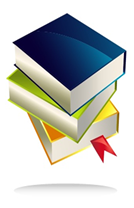 英文书名：THE POWER OF MEANING:  Crafting a Life That Matters  作    者： Emily Esfahani Smith出 版 社：Crown代理公司：ANA页    数:  288页出版时间：2017年 1月代理地区：中国大陆、台湾审读资料：电子稿类    型：励志版权已授：台湾、英国、巴西、德国、韩国、荷兰、西班牙、以色列内容简介：     人永远都要追求个人幸福，如果筋疲力尽或幻想破灭，这里就有现成的解药。本书探讨生活意义的追求，探讨充实生活的更好方式。     我们又很多值得快乐的事情。快乐就在我们的指尖上。公司用垃圾食品和视频游戏诱惑员工。我们用 App 订披萨，按一个按钮就能收衣服。简而言之，我们的文化沉迷于优质生活。然而，我们的不满反而比以前更多。艾米丽·伊斯法哈尼·史密斯在《意义的力量》书中论证，我们追求了错误的东西。生活值得一过，不是为了幸福，而是因为意义。史密斯引用认知科学的最新研究，以及文学和哲学的洞见，还有她自己的海量报道，向读者展示：我们如果培养“有意义的心灵结构”，就能获得更深的满足。    史密斯提出了精神意义的四大支柱：培养人际关系，追求人生目的，讲述我们在世界上的位置，实现超越性追求。她沿着这条道路，前往丹吉尔拥挤的渔村调查归属感，在得克萨斯西部体验观星的震撼，举行二十人交流重大损失的聚餐会。她向我们介绍了追求意义的执着冲动：毒品大亨发现了助人为乐的目标，艺术家引导她领略印度宗教，创造震撼和惊人的摄影效果，在耶鲁斯通过冬，寻找离群索居的感觉。她向我们显示：怎样在困难时刻依靠这些支柱，怎样在家庭、职场、和社区建立文化意义。《意义的力量》感人至深，给人灵感，依靠故事驱动，会在追求更多生活意义的人心中，唤起强烈的共鸣。作者简介：        艾米丽·伊斯法哈尼·史密斯（Emily Esfahani Smith）为《大西洋》 （Atlantic）、《新标准》（ New Criterion）、《纽约时报》（New York Times）、《,华尔街日报》（Wall Street Journal）、《新闻周刊》（ Newsweek）、《 野兽日报》（Daily Beast）和其他杂志写文化、关系、心理学的文章。她获得了宾州大学的应用积极心理学硕士学位。      她是苏黎世人，在蒙特利尔长大，住在密歇根。谢谢您的阅读！请将反馈信息发至：夏蕊（Susan Xia）安德鲁·纳伯格联合国际有限公司北京代表处北京市海淀区中关村大街甲59号中国人民大学文化大厦1705室邮编：100872电话：010-82504406传真：010-82504200Email：susan@nurnberg.com.cn 网址：http://www.nurnberg.com.cn
微博：http://weibo.com/nurnberg豆瓣小站：http://site.douban.com/110577/